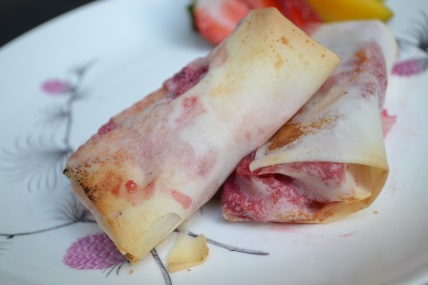 Mango Berry Spring rolls Great Low calorie dessert great for diabetic and reduced calorie.Makes 6-8Prep 10minCook 8minCalories under 1501 mango- cut into small chunks1 pint of strawberries cut in to small bites1 Prickly Pear aka Cactus Fruit cut to small bitesSprinkle flour (for thickening) Sprinkle of brown sugar or sugar alternative steviaSprinkle of salt to bring out flavors1 Tbs spoon of honey (or agave liquid for diabetic)1 package of spring roll wrappers ThawedOptional Whip cream on side (your choice) Mix cut fruit,  with sugar, honey, sprinkle flour  and sprinkle of salt to bring out flavorsLay out spring roll on baking sheet, add fruit on one end, fold sides in then  roll.You can use  honey to seal endsBake for 6-8 minutes watch till looking lightly crispyhttp://www.superexhausted.com/2013/04/mango-berry-spring-rolls/ ‎